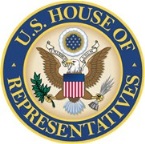 First Name: ________________________________ MI: ____	Last Name: ___________________________________Father’s Name: ___________________________________ Mother’s Name: ___________________________________Permanent Address: ______________________________________________________________  Apt #_____________City:____________________________________  State:_____________________  Zip code:______________________Email Address:_______________________________________	Telephone Number: (______) _____________________ Date of Birth: ____/____/____ 	Place of Birth: ___________________________High School: ________________________________	HS City:________________  Graduation Date: ____/____/____  G.P.A.(NSHE):	_________	Class Rank _____ of ______	 	Test Scores:ACT Math 	_____ 	  SAT Math 	_____G.P.A (Cumulative):________						ACT English	_____ 	  SAT Reading  	_____									ACT Reading	_____	  SAT Writing   	_____ACT Writing	_____ Extra-Curricular and Athletic Activities:					ACT Science	_____1. ______________________________________________  4. _______________________________________________2. ______________________________________________  5. _______________________________________________3. ______________________________________________  6. _______________________________________________Please rank the Academy/Academies in order of preference (only those you have applied or will be applying to):*Military Academy (Army)   *US Naval Academy (Navy)   *US Air Force Academy (Air Force)*US Merchant Marine (Merchant Marine)   *US Coast Guard (Coast Guard)#1.______________   #2._______________   #3._______________   #4.________________      #5.________________I am also seeking a nomination through: Senator ______________________	Senator ______________________	Vice President ____________________Other activities, hobbies, etc.: (Attach an additional sheet if necessary)________________________________________________________________________________________________________________________________________________________________________________________________________________________________________________________________________________________________________________________________________________________________________________________________________Please explain why you wish to attend a United States Service Academy: (Attach an additional sheet if necessary)____________________________________________________________________________________________________________________________________________________________________________________________________________________________________________________________________________________________________________________________________________________________________________________________________________________________________________________________________________________________________________________________________________________________________________________________________________________________________________________________________________________________________________________________________________________________________________________________________________________________________________________________________________________________________________________________________________________________________________________________________________________________________________________________________________________________________________________________________________________________________________________________________________________________________________________________________________________________________________________________________________________________________________________________________________________________Is there any other unique circumstance or information you would like Congresswoman Titus’ Academy Nomination Panel to consider? (Attach an additional sheet if necessary)______________________________________________________________________________________________________________________________________________________________________________________________________________________________________________________________________________________________________I verify that I am a legal resident of Nevada’s 1st Congressional District and a U.S. citizen. Application must be received by November 1, 2019 by 5:00pm. If your application is received after this time, it will not be considered for a nomination. Included with this application is my: 	*Official High School Transcripts			*Copy of SAT / ACT scores*Three letters of recommendationSignature ____________________________________________________________ Date _________________________Mail to:Congresswoman Dina Titus495 S. Main Street, Third FloorLas Vegas, NV 89101